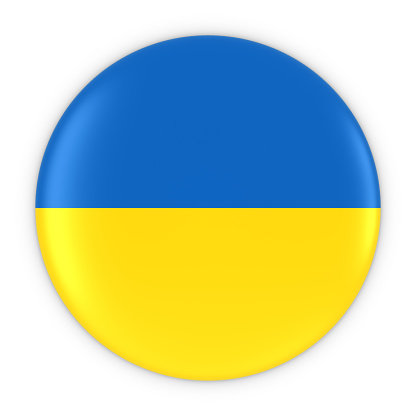 Drodzy Parafianie i Wierni!Trwa wojna na Ukrainie. Od kilku dni jesteśmy świadkami dramatu ukraińskiej ludności, która dzielnie broni się przed rosyjską agresją. Wielu ludzi w wyniku bombardowań straciło cały swój dobytek. O wielu z nich słyszymy, że zginęło, albo są ranni. Niektórym tylko udało się uciec z kraju do Polski i jako uchodźcy wojenni oczekują od nas natychmiastowego duchowego i materialnego wsparcia. Nie możemy więc być obojętni wobec tragedii, która rozgrywa się na naszych oczach. Nie możemy stać spokojnie i patrzeć na ból oraz cierpienie tysięcy niewinnych ludzi. Nie możemy bezczynnie czekać. Dlatego w geście solidarności z Ukrainą ogłaszamy od poniedziałku 28 lutego br., w naszej parafii zbiórkę darów dla uchodźców wojennych z Ukrainy. Dary można przynosić do Kancelarii Parafialnej w godzinach urzędowania lub bezpośrednio do duszpasterzy o każdej porze. Dla informacji podajemy wykaz najpotrzebniejszych artykułów:1/ koce, śpiwory, kołdry, poduszki, łóżka polowe, ręczniki;2/ środki czystości i higieny osobistej, pieluchy dla dzieci (pampersy);3/ środki opatrunkowe: bandaże, plastry, gazy, płyny do dezynfekowania ran, igły, strzykawki jednorazowe, opaski uciskowe, tabletki przeciwbólowe;4/ odzież dziecięca i dla dorosłych; przyjmujemy tylko nowe i nieużywane ubrania najlepiej z metką;5/ żywność długoterminową: konserwy mięsne i rybne, odżywki dla dzieci, mleko w proszku;Za złożone dary składamy wszystkim Darczyńcom serdeczne „Bóg zapłać”.                                                             o. proboszcz                                   wraz ze wspólnotą zakonną OO. Kamilianówkontakt: www.kamilianie-zabrze.pltel. 32 271-50-37konto parafialne: Alior Bank O/Zabrzenr rachunku: 22 2490 0005 0000 4530 8166 4471 z dopiskiem „Pomoc dla Ukrainy”